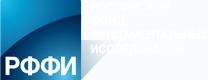     В целях реализации основного мероприятия подпрограммы 3 "Обеспечение реализации программы фундаментальных научных исследований" государственной программы Российской Федерации "Научно-технологическое развитие Российской Федерации" федеральное государственное бюджетное учреждение «Российский фонд фундаментальных исследований» (далее – РФФИ) объявляет конкурс на лучшие проекты организации российских и международных научных мероприятий, проводимых в феврале-декабре 2020 года на территории Российской Федерации.     Форма подачи заявок на участие проектов в конкурсах: подача заявок в электронном виде в Комплексной информационной автоматизированной системе РФФИ (КИАС РФФИ).     Оформление заявок на участие проектов в конкурсе в КИАС РФФИ проходит в два периода.     Первый период приема заявок (для мероприятий, дата начала которых находится в периоде с 17.02.2020 по 30.06.2020).     Дата и время начала подачи заявок: 27.12.2019 15:00 (МСК)     Дата и время окончания подачи заявок: 16.01.2020 23:59 (МСК)     Второй период приема заявок (для мероприятий, которые начинаются не ранее 01.07.2020 и заканчиваются не позднее 31.12.2020).     Дата и время начала подачи заявок: 29.04.2020 15:00 (МСК)     Дата и время окончания подачи заявок: 20.05.2020 23:59 (МСК)     Порядок информирования об итогах конкурса: уведомление участников конкурса в электронном виде в КИАС РФФИ и публикация списка победителей конкурса на сайте РФФИ     до 14 февраля 2020 года - для заявок, поданных в первый период;     до 23 июня 2020 года - для заявок, поданных во второй период.     Максимальный размер гранта: 1 500 000 рублей.     Минимальный размер гранта: 500 000 рублей.     Грантополучатель: физическое лицоПодробную информацию об активных конкурсах РФФИ можно получить на сайте:http://www.rfbr.ru/rffi/ru/contest